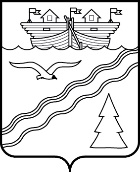 Администрация рабочего поселка Красные БакиКраснобаковского района Нижегородской областиПОСТАНОВЛЕНИЕот 05 июля 2018г.                                                                                                    № 184Об утверждении Порядка информирования Администрацией рабочего поселка Красные Баки Краснобаковского района Нижегородской области собственников помещений в многоквартирных домах о способах формирования фонда капитального ремонта, о порядке выбора способа формирования фонда капитального ремонта        В соответствии с пунктом 8.6 статьи 13 Жилищного кодекса Российской Федерации Администрация рабочего поселка Красные Баки постановляет:Утвердить прилагаемый Порядок информирования Администрацией рабочего поселка Красные Баки Краснобаковского района Нижегородской области собственников помещений в многоквартирных домах о способах формирования фонда капитального ремонта, о порядке выбора способа формирования фонда капитального ремонта.Настоящее постановление подлежит обнародованию на информационных стендах администрации и размещению на официальном сайте администрации в сети Интернет.  И. о. главы Администрации рабочего поселка Красные Баки                                                                Е.А. Голубев                                                                  Утвержден                                                                                                  Постановлением Администрацией рабочего поселка Красные Баки                                                                        Краснобаковского района                                                                     Нижегородской области                                                                      от 05 июля 2018 г. № 184Порядок информирования Администрацией рабочего поселка Красные Баки Краснобаковского района Нижегородской области собственников помещений в многоквартирных домах о способах формирования фонда капитального ремонта, о порядке выбора способа формирования фонда капитального ремонтаНастоящий Порядок разработан в соответствии с пунктом 8.6 статьи 13 Жилищного кодекса Российской Федерации и определяет правила, способы и сроки информирования Администрацией рабочего поселка Красные Баки Краснобаковского района Нижегородской области собственников помещений в многоквартирных домах, расположенных на территории администрации (далее – собственники) о способах формирования фонда капитального ремонта, о порядке выбора способа формирования фонда капитального ремонта.Информирование осуществляется путем доведения до сведения собственников следующей информации:- перечень и описание способов формирования фонда капитального ремонта, сведения об особенностях уплаты взносов на капитальный ремонт, правах и обязанностях собственников в зависимости от выбранного ими способа формирования фонда капитального ремонта;- сведения о сроках принятия решения о выборе способа формирования фонда капитального ремонта;- порядок принятия и реализация собственниками решений о выборе способа формирования фонда капитального ремонта;- информация о последствиях неприятия или не реализации собственниками в установленный законодательством срок решения о выборе способа формирования фонда капитального ремонта;- иная информация о способах формирования фонда капитального ремонта, порядке выбора способа формирования фонда капитального ремонта в соответствии с действующим законодательством.Администрация рабочего поселка Красные Баки информирует собственников о способах формирования фонда капитального ремонта о порядке их выбора следующими способами:- размещение информации на официальном сайте Администрации рабочего поселка Красные Баки в сети Интернет;- размещение информации в государственной информационной системе жилищно-коммунального хозяйства в случаях, предусмотренных Жилищным кодексом Российской Федерации;- опубликование информации в Краснобаковской районной газете «Вперёд»;- обнародование информации на информационных стендах Администрации рабочего поселка Красные Баки;- представление разъяснений по обращениям собственников, поступившим в Администрацию рабочего поселка Красные Баки.Информирование собственников способами, указанными в абзацах втором – пятом пункта 3 настоящего Порядка, осуществляется в следующие сроки:- в течение 30 дней после официального опубликования региональной программы капитального ремонта общего имущества в многоквартирных домах, расположенных на территории Нижегородской области, в том числе при её актуализации, в которую включен многоквартирный дом – об информации, указанной в пункте 2 настоящего Порядка;- не позднее чем за месяц до окончания срока, установленного частями 5 и 5.1 статьи 170 Жилищного кодекса Российской Федерации – о последствиях непринятия собственниками решения о выборе способа формирования фонда капитального ремонта;- в течение месяца со дня получения от государственной жилищной инспекции Нижегородской области информации о многоквартирных домах, собственники помещений в которых не выбрали способ формирования фонда капитального ремонта и (или) не реализовали его в установленные законодательством сроки – о принятом Администрацией рабочего поселка Красные Баки решении о формировании фонда капитального ремонта в отношении данного многоквартирного дома на счет регионального оператора.Рассмотрение обращений по вопросам о способах формирования фонда капитального ремонта и порядке их выбора осуществляется Администрацией рабочего поселка Красные Баки в течение 30 дней со дня его регистрации с учетом положений Федерального закона от 2 мая 2006 года № 59-ФЗ «О порядке рассмотрения обращений граждан Российской Федерации».По результатам рассмотрения обращений Администрация рабочего поселка Красные Баки в пределах срока, указанного в абзаце первом настоящего пункта, направляет мотивированный ответ в адрес заявителя.Ответственность за достоверность, полноту и актуальность информации, предусмотренной настоящим Порядком, несёт Администрация рабочего поселка Красные Баки____________________________________